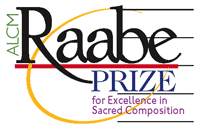 2025 Raabe Prize Submission FormPlease complete the information below (use “Tab” to move between lines), save the document and email to raabeprize@alcm.org with two electronic copies of the submitted work (PDF required). One copy should include the composer’s name. The second copy should be unattributed (without the composer’s name and, if published, all publisher’s markings). In addition to the required musical scores, composers are encouraged to submit a recording of the work. Be sure that the composer’s name does not appear on the recording. Items marked with an asterisk (*) below are required.Please use the following naming conventions for submissions:Submission form:  	Title of submitted work - Last name, First nameAttributed copy: 	Title of submitted work - Last name, First nameUnattributed copy: 	Title of submitted workRecording:		Title of submitted workSubmissions for the 2025 award must be received by October 1, 2024.*Composer name 	*Composer address	*Composer email 	*Composer phone 	Submitted by (if different from above) 	Submitter email 	*Submissions for the Raabe Prize should “reflect a larger history of excellence on the part of the composer.” Please list below or as an attachment the composer’s additional published or unpublished works and/or awards that support this submission. Use the same naming convention as above for attachment.